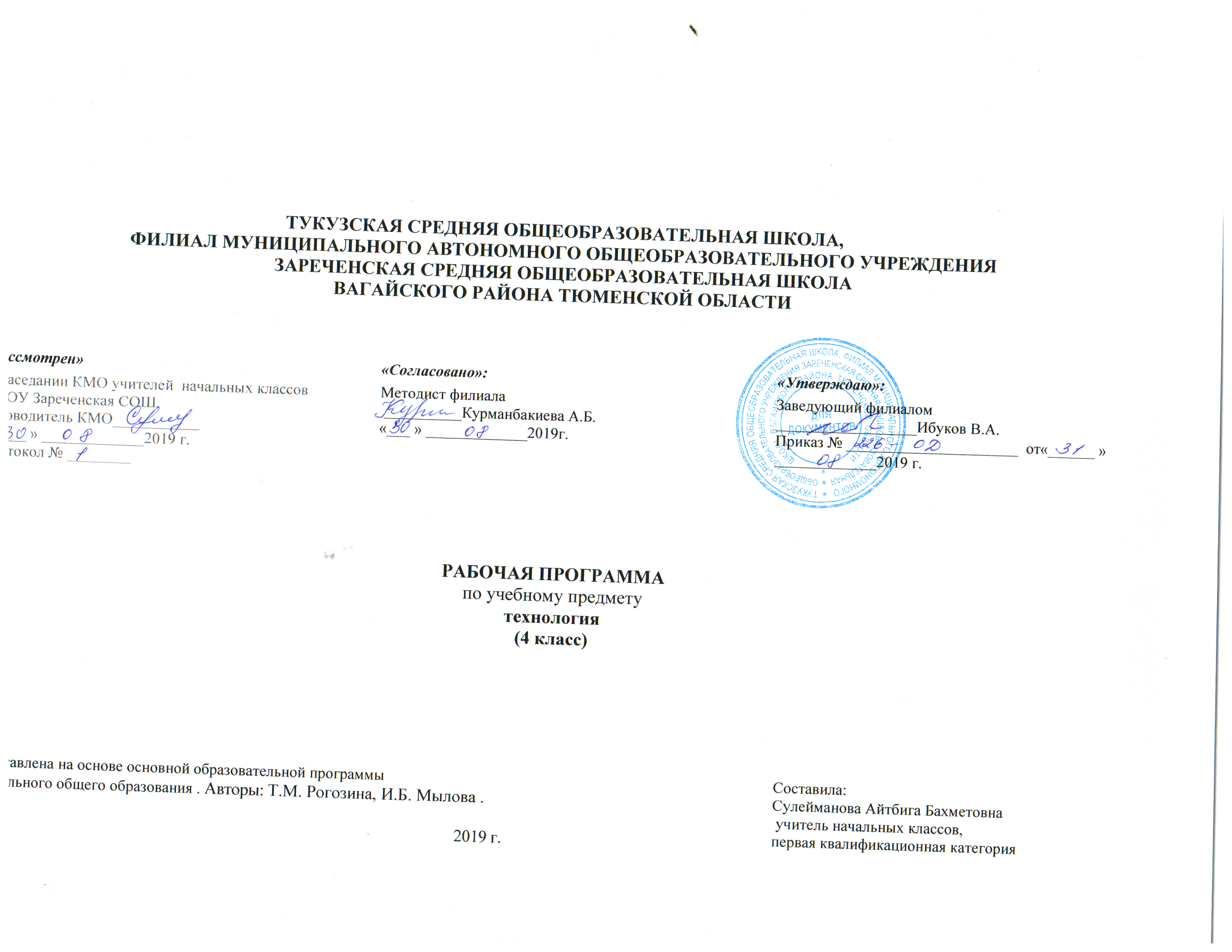                                                      Планируемые результаты изучения курса «Технология»Личностными результатами изучения курса «Технология» в 4–м классе является формирование следующих умений: - оценивать жизненные ситуации (поступки, явлении, события) с точки  зрения собственных ощущений (явлении, события), соотносить их с  общепринятыми нормами и ценностями; оценивать (поступки) в   предложенных ситуациях, отмечать конкретные поступки, которые можно  характеризовать как хорошие или плохие;- описывать свои чувства и ощущения от созерцаемых произведений  искусства, изделий декоративно-прикладного характера, уважительно  относиться к результатам труда мастеров;- принимать другие мнения и высказывания, уважительно относиться к ним;- опираясь на освоенные изобразительные и конструкторско-технологические  знания и умения, делать выбор способов реализации предложенного или  собственного замысла.Средством достижения этих результатов служат учебный материал и задания учебника, нацеленные на 2-ю линию развития – умение определять своё отношение к миру, событиям, поступкам людей.Метапредметными результатами изучения курса «Технология» в 4м классе  является формирование следующих универсальных учебных действий: Регулятивные УУД- самостоятельно формулировать цель урока после предварительного  обсуждения;- уметь с помощью учителя анализировать предложенное задание, отделять  известное и неизвестное;- уметь совместно с учителем выявлять и формулировать учебную проблему;- под контролем учителя выполнять пробные поисковые действия  (упражнения) для выявления оптимального решения проблемы (задачи);- выполнять задание по составленному под контролем учителя плану, сверять  свои действия с ним;- осуществлять текущий и точности выполнения технологических операций  (с помощью простых и сложных по конфигурации шаблонов, чертёжных  инструментов), итоговый контроль общего качества выполненного изделия,  задания; проверять модели в действии, вносить необходимые  конструктивные доработки (средством формирования этих действий служит   технология продуктивной художественно-творческой деятельности);- в диалоге с учителем учиться вырабатывать критерии оценки и определять  степень успешности выполнения своей работы и работы всех, исходя из  имеющихся критериев (средством формирования этих действий служит  технология оценки учебных успехов)Познавательные УУД- искать и отбирать необходимые для решения учебной задачи источники  информации в учебнике (текст, иллюстрация, схема, чертёж,  инструкционная карта), энциклопедиях, справочниках, Интернете;- добывать новые знания в процессе наблюдений, рассуждений и   обсуждений материалов учебника, выполнения пробных поисковых  упражнений; - перерабатывать полученную информацию: сравнивать и классифицировать  факты и явления; определять причинно-следственные связи изучаемых  явлений, событий;- делать выводы на основе обобщения полученных знаний;- преобразовывать информацию: представлять информацию в виде текста,  таблицы, схемы (в информационных проектах).Средством формирования этих действий служат учебный материал и задания учебника, нацеленные на 1-ю линию развития – чувствовать мир, искусство.Коммуникативные УУД- донести свою позицию до других: оформлять свои мысли в устной и  письменной речи с учётом своих учебных и жизненных речевых ситуаций;- донести свою позицию до других: высказывать свою точку зрения и  пытаться её обосновать, приводя аргументы;- слушать других, пытаться принимать другую точку зрения, быть готовым  изменить свою точку зрения (средством формирования этих действий  служит технология проблемного диалога (побуждающий и подводящий  диалог));- уметь сотрудничать, выполняя различные роли в группе, в совместном  решении проблемы (задачи);- уважительно относиться к позиции другого, пытаться договариваться  (средством формирования этих действий служит работа в малых группах).Предметные  результаты освоения учебной программы по курсу «Технология»  к концу 4-го года обученияВыпускник  научится:составлять сообщения о современных профессиях, связанных с механизированным и автоматизированном трудом (с учётом региональных особенностей), и описывать их особенности;организовывать рабочее место в зависимости от вида работы, распределять рабочее время;отбирать и анализировать информацию из учебника и других дидактических материалов, использовать её в организации работы;осуществлять контроль и корректировку хода работы;выполнять социальные роли (председатель заседания школьного клуба, консультант, экспериментатор и т.д.);выполнять доступные действия по самообслуживанию (декоративное оформление культурно-бытовой среды, ремонт одежды и книг);отбирать предложенные материалы для изделий по декоративно-художественным и конструктивным свойствам в соответствии с поставленной задачей;применять приёмы рациональной и безопасной работы ручными инструментами: чертёжными (циркуль), режущими (ножницы, канцелярский нож);размечать бумагу и картон циркулем;отбирать и выполнять в зависимости от свойств освоенных материалов оптимальные и доступные технологические приёмы их ручной обработки;изготавливать объёмные изделия по простейшим чертежам, эскизам;анализировать конструкцию изделия: определять взаимное расположение деталей, виды их соединений;рассказывать о назначении инструментальных программ, называемых текстовыми редакторами;использовать правила оформления текста (заголовок, абзац, отступ «красная строка»); знать цели работы с принтером как с техническим устройством;работать с текстом и изображением, представленными в компьютере;использовать возможности оформления текста рисунками, таблицами, схемами;использовать возможности поиска информации с помощью программных средств;соблюдать безопасные приёмы труда при работе на компьютере;включать и выключать дополнительные устройства, подключаемые к компьютеру;использовать элементарные приёмы клавиатурного письма;использовать элементарные приёмы работы с документом с помощью простейшего текстового редактора (сохранять и открывать документ, выводить документ на печать);осуществлять поиск, преобразование, хранение и применение информации для решения различных задач;решать учебные и практические задачи с использованием компьютерных программ;подключать к компьютеру дополнительные устройства;осуществлять поиск информации в электронных заданиях: словарях, справочниках, энциклопедиях;соблюдать правила личной гигиены и использования безопасных приёмов работы со средствами информационных и коммуникационных технологий.Выпускник получит возможность научиться:понимать особенность проектной деятельности и осуществлять её, разрабатывать замысел, искать пути его реализации, воплощать его в продукте, демонстрировать готовый продукт;отбирать и выстраивать оптимальную технологическую последовательность реализации собственного или предложенного учителем замысла;прогнозировать конечный практический результат и самостоятельно комбинировать художественные технологии в соответствии с конструктивной или декоративно-художественной задачей;осуществлять ввод информации в компьютер с клавиатуры.К концу обучения в начальной школе будет обеспечена готовность обучающихся к дальнейшему образованию, достигнут необходимый уровень первоначальных трудовых умений, начальной технологической подготовки, которые включают:элементарные знания о значении и месте трудовой деятельности в создании общечеловеческой культуры, о простых и доступных правилах создания функционального, комфортного и эстетически выразительного жизненного пространства (удобство, эстетическая выразительность, прочность; гармония предметов и окружающей среды);соответствующую возрасту технологическую компетентность: знание используемых видов материалов, их свойств, способов обработки; анализ устройства и назначения изделия; умение определять необходимые действия и технологические операции и применять их для решения практических задач; подбор материалов и инструментов в соответствии с выдвинутым планом и прогнозом возможных результатов; экономную разметку; обработку с целью получения деталей, сборку, отделку изделия; проверку изделия в действии;достаточный уровень графической грамотности: выполнение измерений, чтение доступных графических изображений, использование чертежных инструментов (линейка, угольник, циркуль) и приспособлений для разметки деталей изделий; опору на рисунки, план, схемы, простейшие чертежи при решении задач по моделированию, воспроизведению и конструированию объектов;умение создавать несложные конструкции из разных материалов: исследование конструктивных особенностей объектов, подбор материалов и технологии их изготовления, проверку конструкции в действии, внесение корректив;овладение такими универсальными учебными действиями, как: ориентировка в задании, поиск, анализ и отбор необходимой информации, планирование действий, прогнозирование результатов собственной и коллективной технологической деятельности, осуществление объективного самоконтроля и оценка собственной деятельности и деятельности своих товарищей, умение находить и исправлять ошибки в своей практической работе;умение самостоятельно справляться с доступными проблемами, реализовывать собственные замыслы, устанавливать доброжелательные взаимоотношения в рабочей группе, выполнять разные социальные роли (руководитель—подчиненный);развитие личностных качеств: любознательность, доброжелательность, трудолюбие, уважение к труду, внимательное отношение к старшим, младшим и одноклассникам, стремление и готовность прийти на помощь тем, кто в ней нуждается.                                   Содержание учебного предмета «Технология»                                                                 4 класс                                                                (34 часа)Общекультурные и общественные компетенции. Основы культуры труда, самообслуживания Трудовая деятельность в жизни человекаРаспространённые виды профессий, связанные с механизированным и автоматизированным трудом (с учётом региональных особенностей). Общее представление о технологическом процессеОрганизация рабочего места в зависимости от вида работы, распределение рабочего времени, отбор и анализ информации из учебника и других дидактических материалов, её использование в организации работы, контроль и корректировка хода работы, выполнение социальных ролей (руководитель и подчинённый).Проектирование изделий: создание замысла, его детализация и воплощение. Результат проектной деятельности -  «Макет села Мирного». СамообслуживаниеДекоративное оформление культурно-бытовой среды, несложный ремонт одежды (заплатки). Технология ручной обработки материалов. Элементы графической грамоты (22 ч)Искусственные материалыБумага и картон (10 ч)Виды бумаги,  используемые  на уроках: цветная для аппликаций и  для принтера, копирка, крепированная, калька, ватман.  Свойства бумаги: цвет, прозрачность, толщина, фактура поверхности, прочность.Виды картона, используемые на уроках: цветной, гофрированный. Выбор бумаги и картона для изделий по их декоративно-художественным и конструктивным свойствам в соответствии с поставленной задачей. Экономное расходование бумаги и картона при разметке на глаз, через копирку, на просвет, по шаблону, по линейке и по угольнику.  Использование измерений для решения практических задач: виды условных графических изображений – простейший чертёж, эскиз, развёртка, схема (их узнавание). Назначение линий чертежа (контурная, размерная, линии надреза,  сгиба, размерная, осевая, центровая). Чтение условных графических изображений. Разметка деталей с опорой на простейший чертёж, эскиз. Изготовление изделий по рисунку, простейшему чертежу, эскизу, схеме.Инструменты и приспособления для обработки бумаги и картона: карандаш простой, ножницы, канцелярский нож, шило, линейка, угольник, линейка с бортиком (для работы с ножом), кисточка для клея, шаблоны, подкладной лист, дощечка для выполнения работ с канцелярским ножом и шилом. Приёмы рационального и безопасного использования ножниц, канцелярского ножа, шила.Основные технологические операции ручной обработки бумаги и картона: разметка, резание ножницами, надрезание канцелярским ножом, прокалывание шилом,  гофрирование, сгибание, скручивание, сборка и скрепление деталей (клеевое, ниточное, скотчем, скобами, гвоздём, проволокой, «в надрез»), переплетение (соединение в щелевой замок), отделка аппликацией, сушка.Практические работы: изготовление  новогодних подвесок, масок, открыток, декоративных композиций, головоломок, игрушек, аппликаций. Текстильные материалы (5 ч)Виды тканей, используемые на уроках: ткани растительного и животного происхождения.  Сопоставление тканей по переплетению нитей. Экономное расходование ткани при раскрое.Нитки,  используемые на уроках: мулине, для вязания. Инструменты и приспособления для обработки текстильных материалов: иглы швейные и для вышивания, булавки с колечком, ножницы, портновский мел, выкройки, картонные кольца. Приёмы рационального и безопасного использования игл,  булавок, шила.Основные технологические операции ручной обработки текстильных материалов: отмеривание нитки, закрепление конца нитки узелком и петелькой, продёргивание бахромы, разметка через копирку, раскрой деталей по выкройке, резание ножницами, наклеивание ткани и ниток на картонную основу,  сшивание деталей из ткани ручным  швом «строчка», обработка края ткани петельным швом, вышивание простым крестом, наматывание ниток на кольца, натяжение ниток.  Практические работы: изготовление вышитых закладок, лент, мини-панно, футляров, нитяной графики. Металлы (2 ч)Практическое применение металлов в жизни. Виды проволоки. Выбор проволоки с учётом её свойств: упругость, гибкость, толщина. Экономное расходование материалов при разметке.Инструменты и приспособления для обработки металлов: ножницы, кисточка с тонкой ручкой, подкладная дощечка.Основные технологические операции ручной обработки металлов: разметка на глаз, по шаблону, резание ножницами, сгибание, скручивание, тиснение.Практические работы: изготовление каркасных моделей человечков, брошек.Утилизированные материалы (5 ч)Практическое применение утилизированных материалов  в жизни. Виды материалов, используемые на уроках: пластиковые ёмкости, упаковочная тара из пенопласта. Выбор материалов по их конструктивным свойствам. Инструменты и приспособления для обработки утилизированных материалов: ножницы, нож канцелярский, шило, кисть для клея, фломастер, дощечка для выполнения работ с ножом и шилом. Приёмы рационального и безопасного использования ножниц, канцелярского ножа и шила.Основные технологические операции ручной обработки утилизированных материалов: прокалывание шилом, сборка и скрепление деталей (клеевое, ниточное), тиснение, шлифование наждачной бумагой, отделка шпагатом, окрашивание. Практические работы: изготовление вазы для осеннего букета, подставок, новогодних подвесок, игрушек-сувениров.Конструирование и моделирование (2 ч)Конструирование и моделирование несложных технических объектов по заданным (функциональным) условиям.Практические работы: изготовление осадкомера. Практика работы на компьютере (10 ч)Компьютер. Основы работы за компьютером (4 ч)Повторение. Организация рабочего места. Подключение к  компьютеру дополнительных устройств для работы с текстом (принтер, сканер).  Технология работы с инструментальными программами (6 ч)Календарно-тематическое поурочное планированиеДата планДатафакт№ урокаТема урокаОсновные элементы содержанияУчебные материалы(учебник)Планируемые результатыУУДИзготовление изделий из полуфабрикатов(2 ч.)Изготовление изделий из полуфабрикатов(2 ч.)Изготовление изделий из полуфабрикатов(2 ч.)Изготовление изделий из полуфабрикатов(2 ч.)Изготовление изделий из полуфабрикатов(2 ч.)Изготовление изделий из полуфабрикатов(2 ч.)06.09.19.1Ваза для осеннего букетаОвладение основными приёмами обработки пластичных материалов. Овладение основными способами соединения деталей изделияс.6-7Личностные УУД:действия, реализующие потребность школьника в социально значимой и социально оцениваемой деятельности, направленность на достижение творческой самореализации, в том числе с помощью компьютерных технологий;действия, характеризующие уважительное отношение к труду людей и к продукту, производимому людьми разных профессий;возможность осуществления проектной деятельностиРегулятивные УУД:планирование последовательности практических действий для реализации замысла, поставленной задачи;отбор наиболее эффективных способов решения конструкторско-технологических и декоративно-художественных задач в зависимости от конкретных условий;самоконтроль и корректировка хода практической работы;самоконтроль результата практической деятельности путём сравнения его с эталоном (рисунком, схемой, чертежом);оценка результата практической деятельности путём проверки изделия в действии.Коммуникативные УУД: учёт позиции собеседника (соседа по парте);умение договариваться, приходить к общему решению в совместной творческой деятельности при решении практических работ, реализации проектов, работе на компьютере;умение задавать вопросы, необходимые для организации сотрудничества с партнером (соседом по парте);осуществление взаимного контроля и необходимой взаимопомощи при реализации проектной деятельностиПознавательные УУД:осуществление поиска необходимой информации на бумажных  носителях;сохранение информации на бумажных носителях в виде упорядоченной структуры;чтение графических изображений (рисунки, простейшие чертежи и эскизы, схемы);моделирование несложных изделий с разными конструктивными особенностями;конструирование объектов с учётом технических и декоративно-художественных условий: определение особенностей конструкции, подбор соответствующих материалов и инструментов;сравнение конструктивных и декоративных особенностей предметов быта и установление их связи с выполняемыми утилитарными функциями;сравнение различных видов конструкций и способов их сборки;анализ конструкторско-технологических и декоративно-художественных особенностей предлагаемых заданий;выполнение инструкций, несложных алгоритмов при решении учебных задач;проектирование изделий: создание образа в соответствии с замыслом, реализация замысла;поиск необходимой информации в Интернете13.09.192Пластмассы. Подставки из пластиковых емкостейМногообразие материалов и область их применения. Овладение основными способами соединения деталей. Последовательность и краткая характеристика операцийс.8-9Личностные УУД:действия, реализующие потребность школьника в социально значимой и социально оцениваемой деятельности, направленность на достижение творческой самореализации, в том числе с помощью компьютерных технологий;действия, характеризующие уважительное отношение к труду людей и к продукту, производимому людьми разных профессий;возможность осуществления проектной деятельностиРегулятивные УУД:планирование последовательности практических действий для реализации замысла, поставленной задачи;отбор наиболее эффективных способов решения конструкторско-технологических и декоративно-художественных задач в зависимости от конкретных условий;самоконтроль и корректировка хода практической работы;самоконтроль результата практической деятельности путём сравнения его с эталоном (рисунком, схемой, чертежом);оценка результата практической деятельности путём проверки изделия в действии.Коммуникативные УУД: учёт позиции собеседника (соседа по парте);умение договариваться, приходить к общему решению в совместной творческой деятельности при решении практических работ, реализации проектов, работе на компьютере;умение задавать вопросы, необходимые для организации сотрудничества с партнером (соседом по парте);осуществление взаимного контроля и необходимой взаимопомощи при реализации проектной деятельностиПознавательные УУД:осуществление поиска необходимой информации на бумажных  носителях;сохранение информации на бумажных носителях в виде упорядоченной структуры;чтение графических изображений (рисунки, простейшие чертежи и эскизы, схемы);моделирование несложных изделий с разными конструктивными особенностями;конструирование объектов с учётом технических и декоративно-художественных условий: определение особенностей конструкции, подбор соответствующих материалов и инструментов;сравнение конструктивных и декоративных особенностей предметов быта и установление их связи с выполняемыми утилитарными функциями;сравнение различных видов конструкций и способов их сборки;анализ конструкторско-технологических и декоративно-художественных особенностей предлагаемых заданий;выполнение инструкций, несложных алгоритмов при решении учебных задач;проектирование изделий: создание образа в соответствии с замыслом, реализация замысла;поиск необходимой информации в ИнтернетеИзготовление изделий  из бумаги и картона (4ч.)Изготовление изделий  из бумаги и картона (4ч.)Изготовление изделий  из бумаги и картона (4ч.)Изготовление изделий  из бумаги и картона (4ч.)Изготовление изделий  из бумаги и картона (4ч.)Изготовление изделий  из бумаги и картона (4ч.)20.09.27.09.3 -4Головоломка.Коллективное обсуждение пространственных отношений между деталями изделия. Последовательность изготовления изделияс.10-11Личностные УУД:умения находить ответ на вопрос о том, «какой смысл имеет использование современных информационных технологий в процессе обучения в школе и самообразования»;учебно-познавательный интерес к новому учебному материалу и способам решения новой частной задачиРегулятивные УУД:принимать и сохранять учебную задачупланировать свои действия в соответствии с поставленной задачей и условиями ее решения; осознанное выполнение правил безопасной работы с инструментами; распознавание и чтение простейшего чертежа;  воспроизведение разметки с опорой на чертёж; выполнение работы по предложенному плану, инструкционной карте, рисункам, схемамосуществлять итоговый и пошаговый контроль по результату;адекватно воспринимать оценку учителя различать способ и результат действия вносить коррективы в действия в случае расхождения результата решения задачи на основе ее оценки и учета характера сделанных ошибок;в сотрудничестве с учителем ставить новые учебные задачи;проявлять познавательную инициативу в учебном сотрудничествеКоммуникативные УУД:допускать возможность существования у людей различных точек зрения, в том числе не совпадающих с его собственной;учитывать разные мнения;формулировать собственное мнение и позицию;договариваться и приходить к общему решению в совместной деятельности;задавать вопросы;аргументировать свою позициюПознавательные УУД: поиск и выделение необходимой информации из словаря учебника; работа с простейшей технической документацией: распознавание и чтение чертежа;  осуществлять поиск, сбор, фиксацию собранной информации;ориентироваться на разнообразие способов решения задач;осуществлять анализ объектов с выделением существенных и несущественных признаков;проводить сравнение, классификацию по заданным критериям;строить рассуждения в форме связи простых суждений об объекте04.09.11.10.5-6Игрушка-перевёртышОвладение основными приёмами обработки бумаги и картона. Соблюдение безопасных приёмов труда при работе с различными инструментами. Создание декоративной композиции по собственному замыслу с техникой аппликационных работ. Анализ работы. Выставка лучших работс.12-13Личностные УУД:умения находить ответ на вопрос о том, «какой смысл имеет использование современных информационных технологий в процессе обучения в школе и самообразования»;учебно-познавательный интерес к новому учебному материалу и способам решения новой частной задачиРегулятивные УУД:принимать и сохранять учебную задачупланировать свои действия в соответствии с поставленной задачей и условиями ее решения; осознанное выполнение правил безопасной работы с инструментами; распознавание и чтение простейшего чертежа;  воспроизведение разметки с опорой на чертёж; выполнение работы по предложенному плану, инструкционной карте, рисункам, схемамосуществлять итоговый и пошаговый контроль по результату;адекватно воспринимать оценку учителя различать способ и результат действия вносить коррективы в действия в случае расхождения результата решения задачи на основе ее оценки и учета характера сделанных ошибок;в сотрудничестве с учителем ставить новые учебные задачи;проявлять познавательную инициативу в учебном сотрудничествеКоммуникативные УУД:допускать возможность существования у людей различных точек зрения, в том числе не совпадающих с его собственной;учитывать разные мнения;формулировать собственное мнение и позицию;договариваться и приходить к общему решению в совместной деятельности;задавать вопросы;аргументировать свою позициюПознавательные УУД: поиск и выделение необходимой информации из словаря учебника; работа с простейшей технической документацией: распознавание и чтение чертежа;  осуществлять поиск, сбор, фиксацию собранной информации;ориентироваться на разнообразие способов решения задач;осуществлять анализ объектов с выделением существенных и несущественных признаков;проводить сравнение, классификацию по заданным критериям;строить рассуждения в форме связи простых суждений об объектеРемонт книг (1 ч.)Ремонт книг (1 ч.)Ремонт книг (1 ч.)Ремонт книг (1 ч.)Ремонт книг (1 ч.)Ремонт книг (1 ч.)18.10.7Ремонт книгОвладение основными способами ремонта книгс.14-15Личностные УУД:действия, реализующие потребность школьника в социально значимой и социально оцениваемой деятельности, направленность на достижение творческой самореализации; формирование нравственных качеств: организованность, инициативность.Регулятивные УУД:анализ объекта; отбор оптимальных способов деятельности; извлечение необходимой информации из рисунков;планировать свои действия в соответствии с поставленной задачей и условиями ее решения; осознанное выполнение правил безопасной работы с инструментами;осуществлять итоговый и пошаговый контроль; выполнение работы по предложенному плану, инструкционной карте, рисункам, схемамКоммуникативные УУД: учёт позиции собеседника (соседа по парте);умение договариваться, приходить к общему решению в совместной творческой деятельности при решении практических работ, реализации проектов, работе на компьютере;умение задавать вопросы, необходимые для организации сотрудничества с партнером (соседом по парте);осуществление взаимного контроля и необходимой взаимопомощи при реализации проектной деятельностиПознавательные УУД: Поиск и выделение необходимой информации из  учебника; работа с простейшей технической документацией: распознавание и чтение чертежа;  осуществлять поиск, сбор, фиксацию собранной информации;ориентироваться на разнообразие способов решения задач;осуществлять анализ объектов с выделением существенных и несущественных признаковИзготовление изделий из текстильных материалов (1 ч.)Изготовление изделий из текстильных материалов (1 ч.)Изготовление изделий из текстильных материалов (1 ч.)Изготовление изделий из текстильных материалов (1 ч.)Изготовление изделий из текстильных материалов (1 ч.)Изготовление изделий из текстильных материалов (1 ч.)25.10.8Олимпийский символ из пяти колецМногообразие материалов и область их применения. Анализ образца, выбор материалов с учётом поделочных свойств. Формат и размер изделияс.16Личностные УУД:действия, реализующие потребность школьника в социально значимой и социально оцениваемой деятельности, направленность на достижение творческой самореализации; формирование нравственных качеств: организованность, инициативность.Регулятивные УУД:анализ объекта; отбор оптимальных способов деятельности; извлечение необходимой информации из рисунков и чертежей;планировать свои действия в соответствии с поставленной задачей и условиями ее решения;осуществлять итоговый и пошаговый контроль по результатуКоммуникативные УУД: умение договариваться, приходить к общему решению в совместной творческой деятельности при решении практических работ, реализации проектов;умение задавать вопросы, необходимые для организации сотрудничества;осуществление взаимного контроля и необходимой взаимопомощи при реализации проектной деятельностиПознавательные УУД: поиск и выделение необходимой информации из  учебника; работа с простейшей технической документацией: распознавание и чтение чертежа;  осуществлять поиск, сбор, фиксацию собранной информации;ориентироваться на разнообразие способов решения задач;осуществлять анализ объектов с выделением существенных и несущественных признаковИзготовление изделий из проволоки и фольги (3ч.) Изготовление изделий из проволоки и фольги (3ч.) Изготовление изделий из проволоки и фольги (3ч.) Изготовление изделий из проволоки и фольги (3ч.) Изготовление изделий из проволоки и фольги (3ч.) Изготовление изделий из проволоки и фольги (3ч.) 8.119МеталлыСпортивный значокМногообразие материалов и область их применения. Изготовление изделий из фольги по образцам, эскизам, чертежам. Свойства фольги. Разметка деталей по шаблонам с применением разметочных инструментов. Соединение деталей из фольги. Анализ работы. Выставка лучших работс.17-19Личностные УУД:действия, реализующие потребность школьника в социально значимой и социально оцениваемой деятельности, направленность на достижение творческой самореализации; формирование нравственных качеств: организованность, добросовестное отношение к делу.Регулятивные УУД: самостоятельно формулировать цель урока после предварительного обсужденияанализа объекта; подбор доступных в обработке материалов  для изделия; отбор оптимальных способов деятельности; извлечение необходимой информации из рисунков и чертежей;планировать свои действия в соответствии с поставленной задачей и условиями ее решения;осуществлять итоговый и пошаговый контроль по результатуКоммуникативные УУД:оформлять свои мысли в устной речиПознавательные УУД: поиск и выделение необходимой информации из  учебника; работа с простейшей технической документацией: распознавание и чтение чертежа; искать и отбирать необходимые для решения учебной задачи источники  информации в учебнике (текст, иллюстрация, схема, чертёж, инструкционная карта).15.11.10Каркасные модели из проволокиОбсуждение плана организации рабочего места. Рациональное размещение материалов и инструментов. Анализ работы. Выставка лучших работс.20-21Личностные УУД:действия, реализующие потребность школьника в социально значимой и социально оцениваемой деятельности, направленность на достижение творческой самореализации; формирование нравственных качеств: организованность, добросовестное отношение к делу.Регулятивные УУД: самостоятельно формулировать цель урока после предварительного обсужденияанализа объекта; подбор доступных в обработке материалов  для изделия; отбор оптимальных способов деятельности; извлечение необходимой информации из рисунков и чертежей;планировать свои действия в соответствии с поставленной задачей и условиями ее решения;осуществлять итоговый и пошаговый контроль по результатуКоммуникативные УУД:оформлять свои мысли в устной речиПознавательные УУД: поиск и выделение необходимой информации из  учебника; работа с простейшей технической документацией: распознавание и чтение чертежа; искать и отбирать необходимые для решения учебной задачи источники  информации в учебнике (текст, иллюстрация, схема, чертёж, инструкционная карта).Изготовление изделий из пластичных материалов (1 ч.)Изготовление изделий из пластичных материалов (1 ч.)Изготовление изделий из пластичных материалов (1 ч.)Изготовление изделий из пластичных материалов (1 ч.)Изготовление изделий из пластичных материалов (1 ч.)Изготовление изделий из пластичных материалов (1 ч.)22.11.11Лепка декоративного рельефаОвладение основными приёмами обработки пластичных материалов. Овладение основными способами соединения деталей изделия.с.22-23Личностные УУД: формирование социально-значимых качеств: любознательностьРегулятивные УУД:  самостоятельно формулировать цель урока после предварительного обсуждения; уметь с помощью учителя анализировать предложенное задание, отделять  известное и неизвестноеКоммуникативные УУД: оформлять свои мысли в устной речиПознавательные УУД: поиск и выделение необходимой информации из  учебника.Изготовление изделий  из бумаги и картона (2 ч.)Изготовление изделий  из бумаги и картона (2 ч.)Изготовление изделий  из бумаги и картона (2 ч.)Изготовление изделий  из бумаги и картона (2 ч.)Изготовление изделий  из бумаги и картона (2 ч.)Изготовление изделий  из бумаги и картона (2 ч.)29.11.06.12.12-13Игрушка- гармошкаВиды бумаги и её назначение. Сравнение свойств разных видов бумаги. Использование бумаги человеком. Разметка деталей с применением разметочных инструментов. Декоративное оформление и отделка изделий. Создание изделий по собственному замыслу. Анализ работы. Выставка лучших работс.24-27Личностные УУД: формирование нравственных качеств: трудолюбиеРегулятивные УУД:принимать и сохранять учебную задачу;планировать свои действия в соответствии с поставленной задачей и условиями ее решения;осуществлять итоговый и пошаговый контроль по результату;адекватно воспринимать оценку учителя различать способ и результат действия вносить коррективы в действия в случае расхождения результата решения задачи на основе ее оценки и учета характера сделанных ошибок;в сотрудничестве с учителем ставить новые учебные задачи;проявлять познавательную инициативу в учебном сотрудничестве Коммуникативные УУД: оформлять свои мысли в устной речи; задавать вопросы; аргументировать свою позициюПознавательные УУД: поиск и выделение необходимой информации из  учебника; работа с простейшей технической документацией: распознавание и чтение чертежа; ориентироваться на разнообразие способов решения задач;осуществлять анализ объектов с выделением существенных и несущественных признаков;проводить сравнение, классификацию по заданным критериям;строить рассуждения в форме связи простых суждений об объекте1312.14Бусы из бумаги в технике оригамиВыполнение работ с бумагой: изгибать, гнуть, придавать дугообразную форму, делать ряд параллельных складок. Разметка по клеткам.с.28-29Личностные УУД: формирование нравственных качеств: трудолюбиеРегулятивные УУД:принимать и сохранять учебную задачу;планировать свои действия в соответствии с поставленной задачей и условиями ее решения;осуществлять итоговый и пошаговый контроль по результату;адекватно воспринимать оценку учителя различать способ и результат действия вносить коррективы в действия в случае расхождения результата решения задачи на основе ее оценки и учета характера сделанных ошибок;в сотрудничестве с учителем ставить новые учебные задачи;проявлять познавательную инициативу в учебном сотрудничестве Коммуникативные УУД: оформлять свои мысли в устной речи; задавать вопросы; аргументировать свою позициюПознавательные УУД: поиск и выделение необходимой информации из  учебника; работа с простейшей технической документацией: распознавание и чтение чертежа; ориентироваться на разнообразие способов решения задач;осуществлять анализ объектов с выделением существенных и несущественных признаков;проводить сравнение, классификацию по заданным критериям;строить рассуждения в форме связи простых суждений об объекте20.12.27.12.15 -16Новогодние фонарикиВиды бумаги и её назначение. Сравнение свойств разных видов бумаги. Использование бумаги человеком. Разметка деталей с применением разметочных инструментов. Декоративное оформление и отделка изделий. Создание изделий по собственному замыслу. Анализ работы. Выставка лучших работс.30-31Личностные УУД: формирование нравственных качеств: трудолюбиеРегулятивные УУД:принимать и сохранять учебную задачу;планировать свои действия в соответствии с поставленной задачей и условиями ее решения;осуществлять итоговый и пошаговый контроль по результату;адекватно воспринимать оценку учителя различать способ и результат действия вносить коррективы в действия в случае расхождения результата решения задачи на основе ее оценки и учета характера сделанных ошибок;в сотрудничестве с учителем ставить новые учебные задачи;проявлять познавательную инициативу в учебном сотрудничестве Коммуникативные УУД: оформлять свои мысли в устной речи; задавать вопросы; аргументировать свою позициюПознавательные УУД: поиск и выделение необходимой информации из  учебника; работа с простейшей технической документацией: распознавание и чтение чертежа; ориентироваться на разнообразие способов решения задач;осуществлять анализ объектов с выделением существенных и несущественных признаков;проводить сравнение, классификацию по заданным критериям;строить рассуждения в форме связи простых суждений об объектеИзготовление изделий из полуфабрикатов( 2ч.)Изготовление изделий из полуфабрикатов( 2ч.)Изготовление изделий из полуфабрикатов( 2ч.)Изготовление изделий из полуфабрикатов( 2ч.)Изготовление изделий из полуфабрикатов( 2ч.)Изготовление изделий из полуфабрикатов( 2ч.)17.01.2024.01.17-18Подвеска из пенопластаОвладение основными приёмами обработки пенопласта. Последовательность и краткая характеристика операций. Декоративное оформление и отделка изделий. Условные обозначения на схемах и чертежах. Экономное расходование материала. Определение формы, размеров и последовательности изготовления изделий по рисункам, схемам. Разметка деталей с применением разметочных инструментов. Использование измерений для решения практических задач.с.32-36Личностные УУД: формирование нравственных качеств: трудолюбие, инициативностьРегулятивные УУД: воспроизведение по памяти правил безопасной работы с ножницами и канцелярским ножом; сравнение результатов своей деятельности с заданным эталоном; самостоятельно формулировать цель урока после предварительного обсуждения; уметь с помощью учителя анализировать предложенное задание, отделять  известное и неизвестноеКоммуникативные УУД: оформлять свои мысли в устной речи; задавать вопросы; аргументировать свою позициюПознавательные УУД: поиск и выделение необходимой информации из  учебника; работа с простейшей технической документацией: распознавание и чтение чертежа; ориентироваться на разнообразие способов решения задач;осуществлять анализ объектов с выделением существенных и несущественных признаков;проводить сравнение, классификацию по заданным критериям;строить рассуждения в форме связи простых суждений об объектеинструментов; использование измерений для решения практических задач.Изготовление изделий  из бумаги и картона (1ч.)Изготовление изделий  из бумаги и картона (1ч.)Изготовление изделий  из бумаги и картона (1ч.)Изготовление изделий  из бумаги и картона (1ч.)Изготовление изделий  из бумаги и картона (1ч.)Изготовление изделий  из бумаги и картона (1ч.)31.01.19Маска из бумаги.Изготовление изделий по плану. Поиск, преобразование, хранение и применение информации для решения технических и технологических задач. Разметка деталей по шаблонам с применением точных инструментов.с.37-38Личностные УУД: формирование нравственных качеств: трудолюбие, инициативность; формирование системы норм и правил межличностного общения, обеспечивающей успешность совместной деятельностиРегулятивные УУД: самостоятельно формулировать цель урока после предварительного обсуждения; уметь с помощью учителя анализировать предложенное задание; планирование последовательности практических действий для реализации замысла, поставленной задачи; отбор наиболее эффективных способов решения конструкторско-технологических и декоративно-художественных задач в зависимости от конкретных условий; воспроизведение по памяти правил безопасной работы с ножницами и канцелярским ножом; сравнение результатов своей деятельности с заданным эталоном;  самоконтроль и корректировка хода практической работы; оценка результата практической деятельности путём проверки изделия в действии.Коммуникативные УУД: оформлять свои мысли в устной речи; задавать вопросы; аргументировать свою позицию; учёт позиции собеседника (соседа по парте); умение договариваться, приходить к общему решению в совместной творческой деятельности при решении практических работПознавательные УУД: поиск и выделение необходимой информации из  учебника; чтение графических изображений (рисунки, простейшие чертежи и эскизы, схемы);Изготовление изделий из текстильных материалов (2ч.)Изготовление изделий из текстильных материалов (2ч.)Изготовление изделий из текстильных материалов (2ч.)Изготовление изделий из текстильных материалов (2ч.)Изготовление изделий из текстильных материалов (2ч.)Изготовление изделий из текстильных материалов (2ч.)07.02.14.02.20 -21Футляр из тканиСвойства текстильных материалов. Коллективное обсуждение пространственных отношений между деталями изделия и последовательности изготовления изделий по плану. Последовательное выполнение технологической операции под руководством учителя. Декоративное оформление и отделка изделий. Создание изделий по собственному замыслу. Анализ работы. Выставка лучших работс.39-40Личностные УУД: действия, реализующие потребность школьника в социально значимой и социально оцениваемой деятельности, направленность на достижение творческой самореализации; формирование нравственных качеств: организованность, добросовестное отношение к делу.Регулятивные УУД: самостоятельно формулировать цель урока после предварительного обсуждения; уметь с помощью учителя анализировать предложенное задание; планирование последовательности практических действий для реализации замысла, поставленной задачи; отбор наиболее эффективных способов решения конструкторско-технологических и декоративно-художественных задач в зависимости от конкретных условий; воспроизведение по памяти правил безопасной работы с ножницами и иглой; сравнение результатов своей деятельности с заданным эталоном;  самоконтроль и корректировка хода практической работы; оценка результата практической деятельности путём проверки изделия в действии.Коммуникативные УУД: коллективное обсуждение пространственных отношений между деталями изделия и последовательности изготовления изделий по плану; оформлять свои мысли в устной речи; задавать вопросыПознавательные УУД: поиск и выделение необходимой информации из  учебника; работа с простейшей технической документацией: распознавание и чтение чертежа; ориентироваться на разнообразие способов решения задач;осуществлять анализ объектов с выделением существенных и несущественных признаков;строить рассуждения в форме связи простых суждений об объекте; конструирование объектов с учётом технических и декоративно-художественных условий:определение особенностей конструкции, подбор соответствующих материалов и инструментов;сравнение конструктивных и декоративных особенностей предметов быта и установление их связи с выполняемыми утилитарными функциями.Изготовление изделий  из бумаги и картона (2ч.)Изготовление изделий  из бумаги и картона (2ч.)Изготовление изделий  из бумаги и картона (2ч.)Изготовление изделий  из бумаги и картона (2ч.)Изготовление изделий  из бумаги и картона (2ч.)Изготовление изделий  из бумаги и картона (2ч.)21.02.28.02.22-23Игрушка из бумагиСоединение деталей изделия из бумаги. Разметка с помощью линейки. Разметка деталей по шаблону с применением разметочных инструментов. Указание черточкой точного места на заготовке. Декоративное оформление и отделка изделий. Создание изделий по собственному замыслу. Анализ работы. Выставка лучших работс.41-44Личностные УУД: формирование нравственных качеств: трудолюбие, инициативность; формирование системы норм и правил межличностного общенияРегулятивные УУД: планирование последовательности практических действий для реализации замысла, поставленной задачи;отбор наиболее эффективных способов решения конструкторско-технологических и декоративно-художественных задач в зависимости от конкретных условий;самоконтроль и корректировка хода практической работы;самоконтроль результата практической деятельности путём сравнения его с эталоном (рисунком, схемой, чертежом);оценка результата практической деятельности путём проверки изделия в действии.Познавательные УУД: поиск и выделение необходимой информации из  учебника; работа с простейшей технической документацией: распознавание и чтение чертежа; ориентироваться на разнообразие способов решения задач;осуществлять анализ объектов с выделением существенных и несущественных признаков;строить рассуждения в форме связи простых суждений об объекте; конструирование объектов с учётом технических и декоративно-художественных условий:определение особенностей конструкции, подбор соответствующих материалов и инструментовДомашний труд (2ч.)Домашний труд (2ч.)Домашний труд (2ч.)Домашний труд (2ч.)Домашний труд (2ч.)Домашний труд (2ч.)06.03.13.03.24-25Оформление изделий вышивкой простым крестомНитки и их назначение. Сравнение ниток по цвету, прочности, мягкости и толщине. Инструменты и приспособления при работе с текстильными материалами. Безопасные приёмы труда при работе с инструментами. Трудовая деятельность в жизни человека. Рукотворный мир как результат труда человека. Декоративное оформление и отделка изделий. Создание изделий по собственному замыслу. Анализ работы. Выставка лучших работс.45-47Личностные УУД: формирование социально-значимых качеств: любознательностьРегулятивные УУД: самостоятельно формулировать цель урока после предварительного обсуждения; уметь с помощью учителя анализировать предложенное задание; планирование последовательности практических действий для реализации замысла, поставленной задачи; отбор наиболее эффективных способов решения конструкторско-технологических и декоративно-художественных задач в зависимости от конкретных условий; воспроизведение по памяти правил безопасной работы с ножницами и иглой;Коммуникативные УУД: оформлять свои мысли в устной речи; задавать вопросы; аргументировать свою позициюПознавательные УУД: поиск и выделение необходимой информации из словаря учебника; работа с простейшей технической документацией: распознавание и чтение чертежа;  осуществлять поиск, сбор, фиксацию собранной информации;ориентироваться на разнообразие способов решения задач;осуществлять анализ объектов с выделением существенных и несущественных признаков;проводить сравнение, классификацию по заданным критериям;строить рассуждения в форме связи простых суждений об объектеИзготовление изделий  из бумаги и картона(3ч.)Изготовление изделий  из бумаги и картона(3ч.)Изготовление изделий  из бумаги и картона(3ч.)Изготовление изделий  из бумаги и картона(3ч.)Изготовление изделий  из бумаги и картона(3ч.)Изготовление изделий  из бумаги и картона(3ч.)20.03.26Декоративное панноСвойства бумаги и картона. Овладение основными приёмами работы с бумагой. Анализ плана работы по схеме и рисунку. Декоративное оформление и отделка изделий. Создание изделий по собственному замыслу. Анализ работы. Выставка лучших работс.48-50Личностные УУД: формирование нравственных качеств: трудолюбие, инициативность; формирование системы норм и правил межличностного общенияРегулятивные УУД: самостоятельно формулировать цель урока после предварительного обсуждения; планирование последовательности практических действий для реализации замысла, поставленной задачи; отбор наиболее эффективных способов решения конструкторско-технологических и декоративно-художественных задач в зависимости от конкретных условий; самоконтроль и корректировка хода практической работы; самоконтроль результата практической деятельности путём сравнения его с эталоном (рисунком, схемой, чертежом);Коммуникативные УУД: оформлять свои мысли в устной речи; задавать вопросы; аргументировать свою позициюПознавательные УУД: поиск и выделение необходимой информации из словаря учебника;; чтение графических изображений (рисунки, простейшие чертежи и эскизы, схемы); моделирование несложных изделий с разными конструктивными особенностями; конструирование объектов с учётом технических и декоративно-художественных условий: определение особенностей конструкции, подбор соответствующих материалов и инструментов;анализ конструкторско-технологических и декоративно-художественных особенностей предлагаемых заданий3.04.10.04.27-28Подарочная открыткаИзготовление плоскостных и объёмных изделий из бумаги. Декоративное оформление и отделка изделий. Создание изделий по собственному замыслу. Анализ работы. Выставка лучших работс.51-52Личностные УУД: формирование нравственных качеств: трудолюбие, инициативность; формирование системы норм и правил межличностного общенияРегулятивные УУД: самостоятельно формулировать цель урока после предварительного обсуждения; планирование последовательности практических действий для реализации замысла, поставленной задачи; отбор наиболее эффективных способов решения конструкторско-технологических и декоративно-художественных задач в зависимости от конкретных условий; самоконтроль и корректировка хода практической работы; самоконтроль результата практической деятельности путём сравнения его с эталоном (рисунком, схемой, чертежом);Коммуникативные УУД: оформлять свои мысли в устной речи; задавать вопросы; аргументировать свою позициюПознавательные УУД: поиск и выделение необходимой информации из словаря учебника;; чтение графических изображений (рисунки, простейшие чертежи и эскизы, схемы); моделирование несложных изделий с разными конструктивными особенностями; конструирование объектов с учётом технических и декоративно-художественных условий: определение особенностей конструкции, подбор соответствующих материалов и инструментов;анализ конструкторско-технологических и декоративно-художественных особенностей предлагаемых заданийДомашний труд (1ч.)Домашний труд (1ч.)Домашний труд (1ч.)Домашний труд (1ч.)Домашний труд (1ч.)Домашний труд (1ч.)17.04.29Ремонт одеждыНазначение текстильных материалов. Лицевая и изнаночная стороны. Инструменты и приспособления. Экономное расходование текстильных материалов, ниток при разметке деталей с помощью линейки. Анализ работы. Выставка лучших работ. Представление и оценка результатов деятельности.с.53-54Личностные УУД:    формирование нравственных качеств: ответственное отношение к делу; действия, реализующие потребность школьника в социально значимой и социально оцениваемой деятельностиРегулятивные УУД: самостоятельно формулировать цель урока после предварительного обсуждения; планирование последовательности практических действий для реализации замысла, поставленной задачи; отбор наиболее эффективных способов решения конструкторско-технологических и декоративно-художественных задач в зависимости от конкретных условий; самоконтроль и корректировка хода практической работы;Коммуникативные УУД: оформлять свои мысли в устной речи; задавать вопросы; аргументировать свою позициюПознавательные УУД: чтение графических изображений (рисунки, простейшие чертежи и эскизы, схемы); моделирование несложных изделий с разными конструктивными особенностями; конструирование объектов с учётом технических и декоративно-художественных условий: определение особенностей конструкции, подбор соответствующих материалов и инструментов; сравнение конструктивных и декоративных особенностей предметов быта и установление их связи с выполняемыми утилитарными функциямиСборка моделей и макетов из изделий конструктора (1ч.)Сборка моделей и макетов из изделий конструктора (1ч.)Сборка моделей и макетов из изделий конструктора (1ч.)Сборка моделей и макетов из изделий конструктора (1ч.)Сборка моделей и макетов из изделий конструктора (1ч.)Сборка моделей и макетов из изделий конструктора (1ч.)24.04.30Сборка моделей транспортирующих устройствСборка моделей и макетов несложных объектов из деталей конструктора по образцу, рисунку, схемес.55Личностные УУД: формирование социально-значимых качеств: любознательность, трудолюбие, инициативность.Регулятивные УУД: самостоятельно формулировать цель урока после предварительного обсуждения; планирование последовательности практических действий для реализации замысла, поставленной задачи; сборка моделей и макетов несложных объектов из деталей конструктора по образцу, рисунку, схемеКоммуникативные УУД: оформлять свои мысли в устной речи; задавать вопросы; аргументировать свою позициюПознавательные УУД: поиск и выделение необходимой информации из словаря учебника; чтение графических изображений (рисунки, фотографии); моделирование несложных изделий с разными конструктивными особенностями; конструирование объектов с учётом технических и декоративно-художественных условий: определение особенностей конструкции, подбор соответствующих материалов и инструментов; сравнение конструктивных и декоративных особенностей предметов быта и установление их связи с выполняемыми утилитарными функциямиИзготовление изделий из пластичных материалов (1 ч.)Изготовление изделий из пластичных материалов (1 ч.)Изготовление изделий из пластичных материалов (1 ч.)Изготовление изделий из пластичных материалов (1 ч.)Изготовление изделий из пластичных материалов (1 ч.)Изготовление изделий из пластичных материалов (1 ч.)8.05.31Фигурки из глины и пластических материаловСвойства глины. Декоративное оформление и отделка изделий из пластичных материалов. Создание изделий по собственному замыслу. Основные виды соединения деталей из пластичных материалов. Анализ работы. Выставка лучших работс.56-57Личностные УУД: формирование социально-значимых качеств: любознательность, трудолюбиеРегулятивные УУД:  самостоятельно формулировать цель урока после предварительного обсуждения; уметь с помощью учителя анализировать предложенное задание, отделять  известное и неизвестное; создание изделий по собственному замыслу.Коммуникативные УУД: оформлять свои мысли в устной речиПознавательные УУД: поиск и выделение необходимой информации из  учебникаИзготовление изделий  из бумаги и картона (3ч.)Изготовление изделий  из бумаги и картона (3ч.)Изготовление изделий  из бумаги и картона (3ч.)Изготовление изделий  из бумаги и картона (3ч.)Изготовление изделий  из бумаги и картона (3ч.)Изготовление изделий  из бумаги и картона (3ч.)15.05.22.05.29.05.32-34Проект коллективного создания макета села МирногоСвойства бумаги и картона. Разметка деталей по шаблонам с применением разметочных инструментов. Изготовление изделий  из бумаги и картона. Соединение деталей с помощью нитей, проволоки, клея. Основные элементы изделия. Сбор, анализ информации о создаваемом изделии. Поиск и построение плана деятельности под руководством учителя. Коллективный выбор лучшего варианта. Анализ работы. Выставка лучших работ. Представление и оценка результатов деятельности.с.58-61Личностные УУД:действия, реализующие потребность школьника в социально значимой и социально оцениваемой деятельности, направленность на достижение творческой самореализации; действия, характеризующие уважительное отношение к труду людей и к продукту, производимому людьми разных профессий;возможность осуществления проектной деятельностиРегулятивные УУД:планирование последовательности практических действий для реализации замысла, поставленной задачи;отбор наиболее эффективных способов решения конструкторско-технологических и декоративно-художественных задач в зависимости от конкретных условий;самоконтроль и корректировка хода практической работы;самоконтроль результата практической деятельности путём сравнения его с эталоном (рисунком, схемой, чертежом);оценка результата практической деятельности путём проверки изделия в действии.Коммуникативные УУД: учёт позиции собеседника (соседа по парте);умение договариваться, приходить к общему решению в совместной творческой деятельности при решении практических работ, реализации проектов, работе на компьютере;умение задавать вопросы, необходимые для организации сотрудничества с партнером (соседом по парте);осуществление взаимного контроля и необходимой взаимопомощи при реализации проектной деятельностиПознавательные УУД:осуществление поиска необходимой информации на бумажных  носителях;сохранение информации на бумажных носителях в виде упорядоченной структуры;чтение графических изображений (рисунки, простейшие чертежи и эскизы, схемы);моделирование несложных изделий с разными конструктивными особенностями;конструирование объектов с учётом технических и декоративно-художественных условий: определение особенностей конструкции, подбор соответствующих материалов и инструментов;сравнение конструктивных и декоративных особенностей предметов быта и установление их связи с выполняемыми утилитарными функциями;сравнение различных видов конструкций и способов их сборки;